Bildungsweg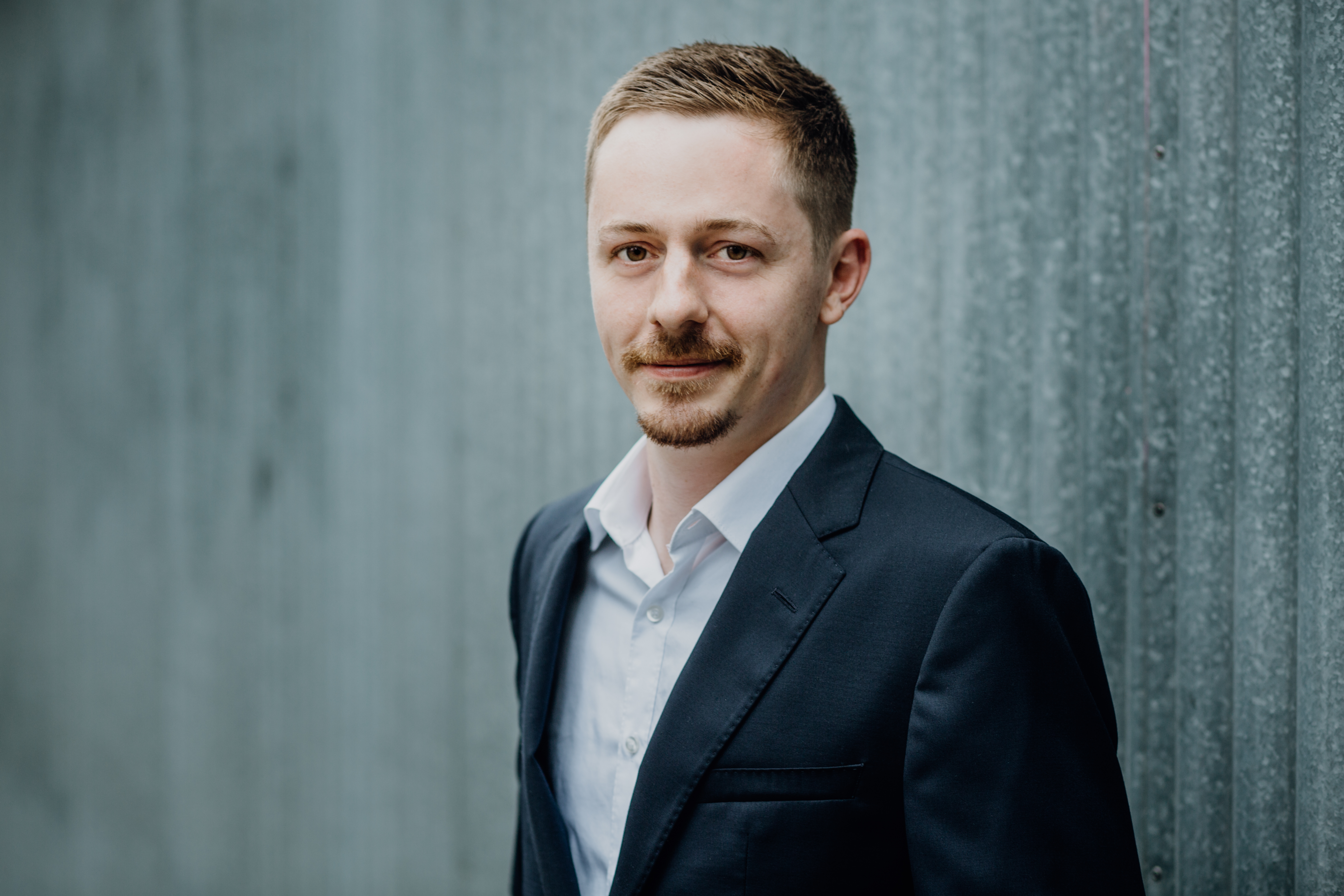 Bildungsweg08/2020 - 08/2021Berufsvorbereitende Berufsfachschule mit dem Schwerpunkt Hauswirtschaft und Soziales (HaSo)Inge-Katz-Schule, BremenVoraussichtlicher Abschluss 2021:Mittlerer Schulabschluss08/2019 - 08/2020Berufsvorbereitende Berufsfachschule mit dem Schwerpunkt Hauswirtschaftliche Dienstleistungen (HaDi) Inge-Katz-Schule, BremenAbschluss: Erweiterte Berufsbildungsreife2013 - 2019Oberschule Roter Sand, Bremen2009 - 2013Grundschule an der Rechtenfletherstr., BremenPRAXISerfahrungPRAXISerfahrungSeit 02/2020Aushilfskraft im Verkauf, Rewe City, BremenWarenverräumungKundenberatungInventur04/2020Praktikum als Erzieher , Kita Schwedenhaus, BremenSpielen mit den KindernAusflügeGemeinsames zubereiten von Speisen und essen04/2016Praktikum als Einzelhandelskaufmann , Lidl, BremenLagerarbeitenWarenverräumungReinigungstätigkeiten